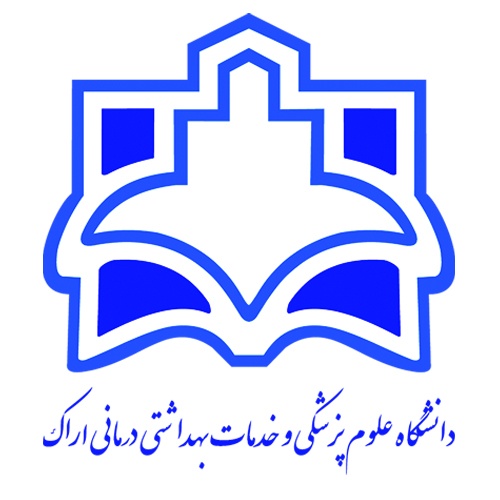 هدف کلی دوره:منابع درس:هدف کلی در واقع نشان‌دهنده هدف اصلی آن جلسه تدریس خواهد بود که اصولاً یک هدف کلی نگارش شده و سپس به چند هدف ویژه رفتاری تقسیم می‌شود.اهداف ویژه رفتاری دارای فعل رفتاری، معیار، محتوا و شرایط بوده و در حیطه‌های شناختی، عاطفی و روان حرکتی طراحی می‌شود. این اهداف در تعیین متد و وسایل آموزشی موثر می‌باشند.ارزشیابی بر اساس اهداف میتوانند به صورت آزمون ورودی (آگاهی از سطح آمادگی دانشجویان) ، مرحلهای یا تکوینی (در فرایند تدریس با هدف شناسایی قوت و ضعف دانشجویان) و آزمون پایانی یا تراکمی (پایان یک دوره یا مقطع آموزشی با هدف قضاوت در مورد تسلط دانشجویان) برگزار گردد.عنوانواحد درسیبطوركامل:بهداشت حرفه ای11نام دانشکده: بهداشت6نامونامخانوادگيمدرس:صادق صمدی1تعداد واحد: 2 واحد نظری 12رشته تحصیلی فراگیران: بهداشت عمومی 7آخرین مدرک تحصیلی: دکترا 2تعداد جلسه: 1713مقطع: کارشناسی8رشته تحصیلی: بهداشت حرفه ای3عنوان درس پیش نیاز:-----14نیمسال تحصیلی: اول 1402-14019مرتبه علمی: استادیار4تاریخ ارائه: نیمسال اول 140115تعدادفراگیران: 20 10گروه آموزشی:بهداشت حرفه ای5شماره جلسهاهداف جزئیاهداف ويژه رفتاريارزیابی آغازینروش تدریس وسایل آموزشیشيوه ارزشيابيشيوه ارزشيابيشماره جلسهاهداف جزئیاهداف ويژه رفتاريارزیابی آغازینروش تدریس وسایل آموزشیتکوینی و پایانیدرصد1کلیات بهداشت حرفه ایبهداشت حرفه ایرا تعریف نمایداهداف بهداشت حرفه ای را بیان نمایدپرسش و پاسخ اولیهسخنرانی بحث و گفتگوپرسش و پاسخحل مسئلهوایت برداسلایدکامپیوترپرسش و پاسخ در کلاسامتحان کتبی میان ترمامتحان کتبی پایان ترم5 درصد15 درصد80 درصد2بیماری های ناشی از کاربیماریهای ناشی از کار را تعریف نمایدخصوصیات یک بیماری ناشی از کار را بیان نمایدانواع معاینات شغلی و اهداف آنها را توضیح دهدپرسش و پاسخ اولیهسخنرانی بحث و گفتگوپرسش و پاسخحل مسئلهوایت برداسلایدکامپیوترپرسش و پاسخ در کلاسامتحان کتبی میان ترمامتحان کتبی پایان ترم5 درصد15 درصد80 درصد3بیماریهای ریوی ناشی از کارسیلیسپنوموکونیوزیس را تعریف نمایدانواع پنوموکونیوزیس را طبقه بندی نمایدانواع سیلیس و کاربرد آنها را  بیان نمایدمشاغل در معرض تماس با سیلیس را بیان نمایدبیماریهای ناشی از تماس با سیلیس را توضیح دهدپرسش و پاسخ اولیهسخنرانی بحث و گفتگوپرسش و پاسخحل مسئلهوایت برداسلایدکامپیوترپرسش و پاسخ در کلاسامتحان کتبی میان ترمامتحان کتبی پایان ترم5 درصد15 درصد80 درصد4آزبستانواع آزبست و کاربرد آنها را  بیان نمایدمشاغل در معرض تماس با آزبست را  بیان نمایدبیماریهای ناشی از تماس با آزبست بویژه بیماری های ریوی و سرطان ها را توضیح دهدراه های کنترل مواجهه با آزبست را توضیح دهدپرسش و پاسخ اولیهسخنرانی بحث و گفتگوپرسش و پاسخحل مسئلهوایت برداسلایدکامپیوترپرسش و پاسخ در کلاسامتحان کتبی میان ترمامتحان کتبی پایان ترم5 درصد15 درصد80 درصد5پنبهمشاغل در معرض تماس با پنبه را  بیان نمایدبیماریهای ناشی از تماس با پنبه را  بیان نمایدراه های کنترل مواجهه را توضیح دهدپرسش و پاسخ اولیهسخنرانی بحث و گفتگوپرسش و پاسخحل مسئلهوایت برداسلایدکامپیوترپرسش و پاسخ در کلاسامتحان کتبی میان ترمامتحان کتبی پایان ترم5 درصد15 درصد80 درصد6کشاورزی عوامل زیان آور در مشاغل کشاورزی را بیان نمایدبیماری های مرتبط با این عوامل بویژه آلرژی ها را توضیح دهدپرسش و پاسخ اولیهسخنرانی بحث و گفتگوپرسش و پاسخحل مسئلهوایت برداسلایدکامپیوترپرسش و پاسخ در کلاسامتحان کتبی میان ترمامتحان کتبی پایان ترم5 درصد15 درصد80 درصد7سروصداsound و  noiseرا تعریف نمایدویژگی های یک صوت را بیان نمایدانواع سروصدا را طبقه بندی نماید منابع ایجاد کننده سروصدا را نام ببردبیماریهای ناشی از سروصدا بویژه ناشوایی های شغلی  را توضیح دهدویژگی های ناشنوایی شغلی با بیان نمایدنحوه انجام تست ادیومتری و تفسیر آن را توضیح دهدراهای کنترل صوت را توضیح دهدپرسش و پاسخ اولیهسخنرانی بحث و گفتگوپرسش و پاسخحل مسئلهوایت برداسلایدکامپیوترپرسش و پاسخ در کلاسامتحان کتبی میان ترمامتحان کتبی پایان ترم5 درصد15 درصد80 درصد8ارتعاشپرتوهای IR و  UVانواع ارتعاش و منابع ایجاد کننده آنها را بیان نمایدبیماریهای ناشی از تماس با ارتعاش را بیان نمایدIR را تعریف نمایدمنابع تولید IR  و مشاغل در معرض تماس را بیان نمایدبیماری های ناشی از تماس با IR  و راههای کنترل آن  بیان نمایدUV را تعریف نمایدمنابع تولید UV و مشاغل در معرض تماس را بیان نمایدبیماری های ناشی از تماس با UV  و راههای کنترل آن  را بیان نمایدپرسش و پاسخ اولیهسخنرانی بحث و گفتگوپرسش و پاسخحل مسئلهوایت برداسلایدکامپیوترپرسش و پاسخ در کلاسامتحان کتبی میان ترمامتحان کتبی پایان ترم5 درصد15 درصد80 درصد9مواد رادیواکتیومواد رادیواکتیو چیستانواع پرتوهای ساطع شده از مواد رادیوکتیو را توضیح دهداشعه x  را تعریف نمایدویژگی های فیزیکی و بیولوژیکی پرتوهای رادیواکتیو را توضیح دهدکاربرد مواد رادیواکتیو در صنعت و پزشکی را توضیح دهدبیماری های ناشی از تماس با پرتوها را توضیح دهدنحوه محاسبه حد تماس با پرتوها برای شاغلین و عموم جامعهوسایل اندازه گیری میزان تماس با مواد رادیواکتیو را بیان نمایدراهای پیشگیری از تماس بویژه کنترل در منبع را توضیح دهدپرسش و پاسخ اولیهسخنرانی بحث و گفتگوپرسش و پاسخحل مسئلهوایت برداسلایدکامپیوترپرسش و پاسخ در کلاسامتحان کتبی میان ترمامتحان کتبی پایان ترم5 درصد15 درصد80 درصد10روشنایینور و روشنایی چیستفیزیک نور را توضیح دهدروشنایی طبیعی و مصنوئی را توضیه  دهداهمیت کارروشنایی در بهداشت حرفه ای را بیان نمایدواحدهای اندازه گیری روشنای را بیان نمایدبیماری های ناشی از کمبود روشنایی و همچنین ارتباط آن با حوادث را بیان نمایدپرسش و پاسخ اولیهسخنرانی بحث و گفتگوپرسش و پاسخحل مسئلهوایت برداسلایدکامپیوترپرسش و پاسخ در کلاسامتحان کتبی میان ترمامتحان کتبی پایان ترم5 درصد15 درصد80 درصد12عوامل بیولوژیک ناشی از کارعوامل بیولوژیکی ناشی از کار چیستمشاغل در معرض در عوامل بیولوژیکی را بیان نمایدبیماری های ناشی از عوامل بیولوژیکی را توضیح دهدراههای کنترل را توضیح دهدپرسش و پاسخ اولیهسخنرانی بحث و گفتگوپرسش و پاسخحل مسئلهوایت برداسلایدکامپیوترپرسش و پاسخ در کلاسامتحان کتبی میان ترمامتحان کتبی پایان ترم5 درصد15 درصد80 درصد13سم شناسیسم شناسی چیستاطلاحات رایج در سم شناسیرا تعریف نمایدمسمومیت و عوامل ایجاد کننده آنها را توضیح دهدبیماری های ناشی از سموم فلزات را توضیح دهدپرسش و پاسخ اولیهسخنرانی بحث و گفتگوپرسش و پاسخحل مسئلهوایت برداسلایدکامپیوترپرسش و پاسخ در کلاسامتحان کتبی میان ترمامتحان کتبی پایان ترم5 درصد15 درصد80 درصد14حشره کش ها و آفت کش هاانواع حشره کش ها را طبقه بندی نمایدبیماریهای ناشی از حشره کش ها را توضیح دهدانواع سموم کشاورزی را طبقه بندی نمایدبیماریهای ناشی از سموم کشاورزی را توضیح دهدپرسش و پاسخ اولیهسخنرانی بحث و گفتگوپرسش و پاسخحل مسئلهوایت برداسلایدکامپیوترپرسش و پاسخ در کلاسامتحان کتبی میان ترمامتحان کتبی پایان ترم5 درصد15 درصد80 درصد15آلاینده های هواانواع آلاینده ها را طبقه بندی نمایدیک نمونه هوا را تعریف نمایداهداف نمونه برداری را بیان نمایدانواع وسایل جمع آوری آلاینده ه را بیان و توضیح دهداپرسش و پاسخ اولیهسخنرانی بحث و گفتگوپرسش و پاسخحل مسئلهوایت برداسلایدکامپیوترپرسش و پاسخ در کلاسامتحان کتبی میان ترمامتحان کتبی پایان ترم5 درصد15 درصد80 درصد16آلاینده های هوانحوه جمع آوری یک آلاینده را توضیح دهدنحوه حمل یک نمونه آلاینده جمع آوری شده را توضیح دهدانواع روش های آنالیز نمونه ها و نحوه آماده سازی آنها را توضیح دهدنحوه تفسیرو گزارش هی اطلاعات جمع آوری شده را توضیح دهدپرسش و پاسخ اولیهسخنرانی بحث و گفتگوپرسش و پاسخحل مسئلهوایت برداسلایدکامپیوترپرسش و پاسخ در کلاسامتحان کتبی میان ترمامتحان کتبی پایان ترم5 درصد15 درصد80 درصد17شرایط جویشرایط جوی چیستنوح محاسبه بار گرمایی و سرما را توضیح دهدبیماری های ناشی از شرایط جوی را توضیح دهدپرسش و پاسخ اولیهسخنرانی بحث و گفتگوپرسش و پاسخحل مسئلهوایت برداسلایدکامپیوترپرسش و پاسخ در کلاسامتحان کتبی میان ترمامتحان کتبی پایان ترم5 درصد15 درصد80 درصد18ارگونومیمهندسی فاکتور های انسانی چیستحیطه ارگونومی را توضیح دهدآنترپومتری و اهمیت طراحی در ارگونومی را توضیح دهدنحوه صیح بلند کردن و حمل بار را توضیح دهدویژگی های صحیح ایستگا ههای کاری را توضیح دهدبیماری های اسکلتی عضلانی  را توضیح دهدپرسش و پاسخ اولیهسخنرانی بحث و گفتگوپرسش و پاسخحل مسئلهوایت برداسلایدکامپیوترپرسش و پاسخ در کلاسامتحان کتبی میان ترمامتحان کتبی پایان ترم5 درصد15 درصد80 درصدردیفعنوان1نمونه برداری از هوا و روش های تجزیه دستگاهی – دکتر احمد نیک پی – انتشتارات فن آوران - 1391نمونه برداری و تجزیه آلاینده ها در هوا – دکتر عبدالرحمن بهرامی -  انتشارات بابا طاهر - 1378کلیات بهداشت حرفه‌ای- علیرضا چوبینه –فریدامیرزاده–شیرازهارقامی